Руководителям подведомственных учреждений(по списку) Уведомление о проведении проверкиВ соответствии с пунктом 3.4. Регламента проведения комитетом по социальной защите населения Ленинградской области ведомственного контроля в сфере закупок для обеспечения государственных нужд, утвержденного распоряжением комитета от 26 декабря 2019 года  № 3022 «О внесении изменений в распоряжение от 23 декабря 2014 года № 682 «Об утверждении Регламента проведения проверок ведомственного контроля комитетом по социальной защите населения Ленинградской области ведомственного контроля в сфере закупок для обеспечения государственных нужд» (с изменениями)» комитет по социальной защите населения Ленинградской области (далее-комитет) уведомляет о проведении проверки.Проверка проводится на основании годового плана проверок комитета в сфере закупок товаров, работ, услуг для обеспечения государственных нужд за соблюдением законодательства Российской Федерации, иных нормативных правовых актов о контрактной системе в сфере закупок товаров, работ, услуг, утвержденного распоряжением комитета от  10 марта  2021 года № 03-123.Ленинградское областное государственное бюджетное учреждение «Ленинградский областной многопрофильный реабилитационный центр для детей-инвалидов»Для проведения проверки прошу, представить документы (информацию), необходимые для проведения проверки:2. Ленинградское областное государственное стационарное бюджетное учреждение социального обслуживания «Тихвинский дом - интернат для престарелых и инвалидов»Для проведения проверки прошу, представить документы (информацию), необходимые для проведения проверки:3. Ленинградское областное государственное стационарное бюджетное учреждение социального обслуживания «Кировский психоневрологический интернат»Для проведения проверки прошу, представить документы (информацию), необходимые для проведения проверки:4. Ленинградское областное государственное стационарное бюджетное учреждение социального обслуживания «Лужский психоневрологический интернат»Для проведения проверки прошу, представить документы (информацию), необходимые для проведения проверки:5. Ленинградское областное государственное стационарное бюджетное учреждение социального обслуживания «Волховский психоневрологический интернат»Для проведения проверки прошу, представить документы (информацию), необходимые для проведения проверки:Председатель комитета по социальной защите населения Ленинградской области                                                                                                     А. ТолмачеваИсп. Киселева Е.А.(812) 539-46-09kiseleva@kszn.lenreg.ru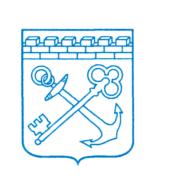 АДМИНИСТРАЦИЯ  ЛЕНИНГРАДСКОЙ ОБЛАСТИКОМИТЕТПО СОЦИАЛЬНОЙ ЗАЩИТЕ НАСЕЛЕНИЯЛЕНИНГРАДСКОЙ ОБЛАСТИ195197, Санкт-Петербург, ул. Лафонская, д. 6АТел.: 539-46-46, факс: 539-46-09E-mail: ktszn@lenreg.ru№__________________от__________________Предмет проверкиПроверка отдельных вопросов соблюдения законодательства Российской Федерации, иных нормативных правовых актов о контрактной системе в сфере закупок товаров, работ, услуг для обеспечения государственных нужд Ленинградской области.Перечень вопросов подлежащих изучению в ходе проверки ведомственного контроля1. Соблюдение пункта 4 части 1 статьи 93 Федерального закона 44-ФЗ за 2019-2020 гг.2. Соблюдение пункта 9 части 1 статьи 93 Федерального закона 44-ФЗ за 2019-2020 и 9 месяцев  2021года.3. Выборочная проверка соблюдения законодательства в сфере закупок, в части реализации мероприятий и проектов за 2019-2021 гг., в части соблюдения требований к обоснованию и обоснованности закупок, соблюдения ограничений и запретов, правил нормирования, правильности определения и обоснования начальной (максимальной) цены контракта, соблюдения требований по определению поставщика (подрядчика, исполнителя), соответствия информации, содержащихся в планах-графиках закупок, извещениях об осуществлении закупок, протоколах, условиях проектов контрактов, реестре контрактов, соответствия поставленного товара, выполненной работы (ее результата) или оказанной услуги условиям контракта, своевременности, полноты и достоверности отражения  учета поставленного товара, выполненной работы (ее результата) или оказанной услуги, соответствия использования поставленного товара, выполненной работы (ее результата) или оказанной услуги целям осуществления закупки:- Контракт от 02.06.2020 № 63/20_ЭА на поставку лекарственных средств (противоаллергические) для нужд ЛОГБУ "ЛО МРЦ" в 2020 году (реестровый № 2471201234920000056).- Контракт от 13.12.2020 № 26198-20LO на поставку  МФУ, роутеров и WI-FI адаптеров.Срок проведения25.10.2021-28.10.2021 г.Форма проверкидокументарная№Наименование документа (информации)Срок, форма, способ и место (адрес) предоставления1.Перечень контрактов и договоров, заключенных в соответствии с п.4 ч. 1 статьи 93 Федерального закона № 44-ФЗ за 2019-2020 годы.15 октября 2021 года, информация о заключенных контрактах, в формате Eхсel, а также сканированную копию с подписью исполнителя и руководителя учреждения,направить по электронной почте на адрес: kravchenko@kszn.lenreg.ru2.Перечень контрактов и договоров, заключенных в соответствии с п.9 ч. 1 статьи 93 Федерального закона № 44-ФЗ за 2019-2020 и 9 месяцев 2021 года.15 октября 2021 года, информация о заключенных контрактах, в формате Eхсel, а также сканированную копию с подписью исполнителя и руководителя учреждения,направить по электронной почте на адрес: kravchenko@kszn.lenreg.ru3. Информация по соблюдению статьи 30 Федерального закона 44- ФЗ, в части осуществления закупок  у СМП и СОНКО в 2019-2020 годах.15 октября 2021 года,отчет за 2019, 2020 годы, направить по электронной почте на адрес: kravchenko@kszn.lenreg.ru4.Проверка соблюдения законодательства в сфере закупок, в части реализации мероприятий и проектов:1. Контракт от 02.06.2020 № 63/20_ЭА на поставку лекарственных средств (противоаллергические) для нужд ЛОГБУ "ЛО МРЦ" в 2020 году (реестровый № 2471201234920000056).2. Контракт от 13.12.2020 № 26198-20LO на поставку  МФУ, роутеров и WI-FI адаптеров.15 октября 2021 года,обоснование и обоснованность закупок, расчет НМЦК контрактов, документацию по  определению поставщика (подрядчика, исполнителя), протоколы, контракты, факты соответствия поставленного товара, выполненной работы (ее результата) или оказанной услуги условиям контракта, документы о приемке, оплате по контрактам, неустойкам (при наличии) направить по электронной почте на адрес: kravchenko@kszn.lenreg.ruПредмет проверки Проверка отдельных вопросов соблюдения законодательства Российской Федерации, иных нормативных правовых актов о контрактной системе в сфере закупок товаров, работ, услуг для обеспечения государственных нужд Ленинградской области.Перечень вопросов подлежащих изучению в ходе проверки ведомственного контроля, в том числе период времени, за который проверяется деятельность субъекта контроля.1.Соблюдение статьи 16 Федерального закона 44-ФЗ в части не превышения объема финансового обеспечения, включенного в планы - графики, над объемом финансового обеспечения для осуществления закупок, утвержденного и доведенного до учреждения, сроков утверждения, размещения плана – графика в единой информационной сети за 2021г.2. Соблюдение пункта 4 части 1 статьи 93 Федерального закона 44-ФЗ за 2019-2020 гг.3. Соблюдение пункта 9 части 1 статьи 93 Федерального закона 44-ФЗ за 2019-2020 г. и 9 месяцев 2021гг.4. Соблюдение статьи 30 Федерального закона 44- ФЗ, в части осуществления закупок у СМП и СОНКО за  2019-2020гг.5. Выборочная проверка соблюдения законодательства в сфере закупок в 2020г. в части применения заказчиками мер ответственности за неисполнение или ненадлежащее исполнение обязательств по контрактам, заключенным конкурентным способом и ведения реестра контрактов, заключенных заказчиками.6. Выборочная проверка соблюдения законодательства в сфере закупок, в части реализации мероприятий и проектов за 2019-2021 гг., в части соблюдения требований к обоснованию и обоснованности закупок, соблюдения ограничений и запретов, правил нормирования, правильности определения и обоснования начальной (максимальной) цены контракта, соблюдения требований по определению поставщика (подрядчика, исполнителя), соответствия информации, содержащихся в планах-графиках закупок, извещениях об осуществлении закупок, протоколах, условиях проектов контрактов, реестре контрактов, соответствия поставленного товара, выполненной работы (ее результата) или оказанной услуги условиям контракта, своевременности, полноты и достоверности отражения  учета поставленного товара, выполненной работы (ее результата) или оказанной услуги, соответствия использования поставленного товара, выполненной работы (ее результата) или оказанной услуги целям осуществления закупки:- Контракт  от 21.04.2020№ 3538 на поставку многофункциональных  устройств для нужд ЛОГБУ "Тихвинский ДИ" в 2020 году (реестровый № 2471501045220000031).Вид проверки (выездная или документарная проверка)выезднаяДата начала и дата окончания проведения проверки15.11.2021-19.11.2021 г.Перечень должностных лиц, уполномоченных на осуществление проверки ведомственного контроляКравченко Денис Николаевич – консультант контрольно - ревизионного сектора отдела экономического анализа, бюджетного планирования и контроля комитета.№Наименование документа (информации)Срок, форма, способ и место (адрес) предоставления1.Положение о контрактной службе (при создании), положение о комиссии по проведению закупок, приказ о назначении, должностной регламент (инструкция) на сотрудников контрактной службы/контрактного управляющего, документы об образовании/ повышении квалификации.08 ноября  2021 года сканированные копии направить по электронной почте на адрес: kravchenko@kszn.lenreg.ru2.План - график за 2021г., распоряжения/ приказы об утверждении и размещении планов-графиков, ответственных лиц, контроле.08 ноября  2021 года, сканированные копии  распоряжений/ приказов об утверждении и размещении планов-графиков, ответственных лиц, контроле направить по электронной почте на адрес: kravchenko@kszn.lenreg.ru3.Перечень контрактов и договоров, заключенных в соответствии с п.4 ч. 1 статьи 93 Федерального закона № 44-ФЗ за 2019-2020 годы.08 ноября  2021 года, информация о заключенных контрактах, в формате Eхсel, а также сканированную копию с подписью исполнителя и руководителя учреждения,направить по электронной почте на адрес: kravchenko@kszn.lenreg.ru4.Перечень контрактов и договоров, заключенных в соответствии с п.9 ч. 1 статьи 93 Федерального закона № 44-ФЗ за 2019-2020 и 9 месяцев 2021 года.08 ноября  2021 года, информация о заключенных контрактах, в формате Eхсel, а также сканированную копию с подписью исполнителя и руководителя учреждения,направить по электронной почте на адрес: kravchenro@kszn.lenreg.ru5. Информация по соблюдению статьи 30 Федерального закона 44- ФЗ, в части осуществления закупок  у СМП и СОНКО в 2019-2020 годах.08 ноября  2021 года,отчет за 2019, 2020 годы, направить по электронной почте на адрес: kravchenko@kszn.lenreg.ru6.Проверка соблюдения законодательства в сфере закупок, в части реализации мероприятий и проектов:Контракт  от 21.04.2020№ 3538 на поставку многофункциональных  устройств для нужд ЛОГБУ "Тихвинский ДИ" в 2020 году (реестровый № 2471501045220000031)обоснование и обоснованность закупок, расчет НМЦК контрактов, документацию по  определению поставщика (подрядчика, исполнителя), протоколы, контракты, факты соответствия поставленного товара, выполненной работы (ее результата) или оказанной услуги условиям контракта, документы о приемке, оплате по контрактам, неустойкам (при наличии) предоставить во время выездной проверки.Предмет проверки Проверка отдельных вопросов соблюдения законодательства Российской Федерации, иных нормативных правовых актов о контрактной системе в сфере закупок товаров, работ, услуг для обеспечения государственных нужд Ленинградской области.Перечень вопросов подлежащих изучению в ходе проверки ведомственного контроля, в том числе период времени, за который проверяется деятельность субъекта контроля.1.Соблюдение статьи 16 Федерального закона 44-ФЗ в части не превышения объема финансового обеспечения, включенного в планы - графики, над объемом финансового обеспечения для осуществления закупок, утвержденного и доведенного до учреждения, сроков утверждения, размещения плана – графика в единой информационной сети за 2021г.2. Соблюдение пункта 4 части 1 статьи 93 Федерального закона 44-ФЗ за 2019-2020 гг.3. Соблюдение пункта 9 части 1 статьи 93 Федерального закона 44-ФЗ за 2019-2020 гг. и 9 месяцев 2021года.4. Соблюдение статьи 30 Федерального закона 44- ФЗ, в части осуществления закупок  у СМП и СОНКО за  2019-2020гг.5. Выборочная проверка соблюдения законодательства в сфере закупок в 2020г. в части применения заказчиками мер ответственности за неисполнение или ненадлежащее исполнение обязательств по контрактам, заключенным конкурентным способом и ведения реестра контрактов, заключенных заказчиками.6. Выборочная проверка соблюдения законодательства в сфере закупок, в части реализации мероприятий и проектов за 2019-2021 гг., в части соблюдения требований к обоснованию и обоснованности закупок, соблюдения ограничений и запретов, правил нормирования, правильности определения и обоснования начальной (максимальной) цены контракта, соблюдения требований по определению поставщика (подрядчика, исполнителя), соответствия информации, содержащихся в планах-графиках закупок, извещениях об осуществлении закупок, протоколах, условиях проектов контрактов, реестре контрактов, соответствия поставленного товара, выполненной работы (ее результата) или оказанной услуги условиям контракта, своевременности, полноты и достоверности отражения  учета поставленного товара, выполненной работы (ее результата) или оказанной услуги, соответствия использования поставленного товара, выполненной работы (ее результата) или оказанной услуги целям осуществления закупки:- Контракт от 02.03.2020№ 20 на поставку стиральной и сушильной машин для нужд ЛОГБУ "Кировский ПНИ" в 2020 году (реестровый № 2470600494220000008).- Контракт от 31.03.2021 № 45 на поставку лекарственных препаратов для медицинского применения (реестровый № 2470600494221000021).- Контракт от 30.03.2020 № 32 на поставку компьютерной техники для нужд ЛОГБУ "Кировский ПНИ" в 2020 году (реестровый № 2470600494220000012).Вид проверки (выездная или документарная проверка)выезднаяДата начала и дата окончания проведения проверки29.11.2021-08.12.2021 г.Перечень должностных лиц, уполномоченных на осуществление проверки ведомственного контроляКравченко Денис Николаевич – консультант контрольно - ревизионного сектора отдела экономического анализа, бюджетного планирования и контроля комитета.№Наименование документа (информации)Срок, форма, способ и место (адрес) предоставления1.Положение о контрактной службе (при создании), положение о комиссии по проведению закупок, приказ о назначении, должностной регламент (инструкция) на сотрудников контрактной службы/контрактного управляющего, документы об образовании/ повышении квалификации.19 ноября 2021 года сканированные копии направить по электронной почте на адрес: kravchenko@kszn.lenreg.ru2.План - график за 2021г., распоряжения/ приказы об утверждении и размещении планов-графиков, ответственных лиц, контроле.19 ноября 2021 года, сканированные копии  распоряжений/ приказов об утверждении и размещении планов-графиков, ответственных лиц, контроле направить по электронной почте на адрес: kravchenko@kszn.lenreg.ru3.Перечень контрактов и договоров, заключенных в соответствии с п.4 ч. 1 статьи 93 Федерального закона № 44-ФЗ за 2019-2020 годы.19 ноября 2021 года, информация о заключенных контрактах, в формате Eхсel, а также сканированную копию с подписью исполнителя и руководителя учреждения,направить по электронной почте на адрес: kravchenko@kszn.lenreg.ru4.Перечень контрактов и договоров, заключенных в соответствии с п.9 ч. 1 статьи 93 Федерального закона № 44-ФЗ за 2019-2020 и 9 месяцев 2021 года.19 ноября 2021 года, информация о заключенных контрактах, в формате Eхсel, а также сканированную копию с подписью исполнителя и руководителя учреждения,направить по электронной почте на адрес: kravchenko@kszn.lenreg.ru5. Информация по соблюдению статьи 30 Федерального закона 44- ФЗ, в части осуществления закупок  у СМП и СОНКО в 2019-2020 годах.19 ноября 2021 года,отчет за 2019, 2020 годы, направить по электронной почте на адрес: kravchenko@kszn.lenreg.ru6.Проверка соблюдения законодательства в сфере закупок, в части реализации мероприятий и проектов 1.Контракт от 02.03.2020 № 20 на поставку стиральной и сушильной машин для нужд ЛОГБУ "Кировский ПНИ" в 2020 году (реестровый № 2470600494220000008).2. Контракт от 31.03.2021 № 45 на поставку лекарственных препаратов для медицинского применения (реестровый № 2470600494221000021).3. Контракт от 30.03.2020 № 32 на поставку компьютерной техники для нужд ЛОГБУ "Кировский ПНИ" в 2020 году (реестровый № 2470600494220000012).обоснование и обоснованность закупок, расчет НМЦК контрактов, документацию по  определению поставщика (подрядчика, исполнителя), протоколы, контракты, факты соответствия поставленного товара, выполненной работы (ее результата) или оказанной услуги условиям контракта, документы о приемке, оплате по контрактам, неустойкам (при наличии) предоставить во время выездной проверки.Предмет проверки Проверка отдельных вопросов соблюдения законодательства Российской Федерации, иных нормативных правовых актов о контрактной системе в сфере закупок товаров, работ, услуг для обеспечения государственных нужд Ленинградской области.Перечень вопросов подлежащих изучению в ходе проверки ведомственного контроля, в том числе период времени, за который проверяется деятельность субъекта контроля.1.Соблюдение статьи 16 Федерального закона 44-ФЗ в части не превышения объема финансового обеспечения, включенного в планы - графики, над объемом финансового обеспечения для осуществления закупок, утвержденного и доведенного до учреждения, сроков утверждения, размещения плана – графика в единой информационной сети за 2021г.2. Соблюдение пункта 4 части 1 статьи 93 Федерального закона 44-ФЗ за 2019-2020 гг.3. Соблюдение пункта 9 части 1 статьи 93 Федерального закона 44-ФЗ за 2019-2020 гг. и 9 месяцев 2021года.4. Соблюдение статьи 30 Федерального закона 44- ФЗ, в части осуществления закупок  у СМП и СОНКО за  2019-2020гг.5. Выборочная проверка соблюдения законодательства в сфере закупок, в части реализации мероприятий и проектов за 2019-2021 гг., в части соблюдения требований к обоснованию и обоснованности закупок, соблюдения ограничений и запретов, правил нормирования, правильности определения и обоснования начальной (максимальной) цены контракта, соблюдения требований по определению поставщика (подрядчика, исполнителя), соответствия информации, содержащихся в планах-графиках закупок, извещениях об осуществлении закупок, протоколах, условиях проектов контрактов, реестре контрактов, соответствия поставленного товара, выполненной работы (ее результата) или оказанной услуги условиям контракта, своевременности, полноты и достоверности отражения  учета поставленного товара, выполненной работы (ее результата) или оказанной услуги, соответствия использования поставленного товара, выполненной работы (ее результата) или оказанной услуги целям осуществления закупки:- Контракт от 20.01.2020 № 6 на поставку лекарственных препаратов в ЛОГБУ "Лужский ПНИ" в 2020 году (Карбамазепин) (реестровый № 2471000622020000008).- Контракт от 27.04.2020 № 27 на поставку компьютерной и оргтехники (реестровый № 2471000622020000029).Вид проверки (выездная или документарная проверка)документарнаяДата начала и дата окончания проведения проверки09.12.2021-15.12.2021 г.Перечень должностных лиц, уполномоченных на осуществление проверки ведомственного контроляКравченко Денис Николаевич – консультант контрольно - ревизионного сектора отдела экономического анализа, бюджетного планирования и контроля комитета.№Наименование документа (информации)Срок, форма, способ и место (адрес) предоставления1.Положение о контрактной службе (при создании), положение о комиссии по проведению закупок, приказ о назначении, должностной регламент (инструкция) на сотрудников контрактной службы/контрактного управляющего, документы об образовании/ повышении квалификации.01 декабря 2021 года сканированные копии направить по электронной почте на адрес: kravchenko@kszn.lenreg.ru2.План - график за 2021г., распоряжения/ приказы об утверждении и размещении планов-графиков, ответственных лиц, контроле.01 декабря 2021 года, сканированные копии  распоряжений/ приказов об утверждении и размещении планов-графиков, ответственных лиц, контроле направить по электронной почте на адрес: kravchenko@kszn.lenreg.ru3.Перечень контрактов и договоров, заключенных в соответствии с п.4 ч. 1 статьи 93 Федерального закона № 44-ФЗ за 2019-2020 годы.01 декабря 2021 года, информация о заключенных контрактах, в формате Eхсel, а также сканированную копию с подписью исполнителя и руководителя учреждения,направить по электронной почте на адрес: kravchenko@kszn.lenreg.ru4.Перечень контрактов и договоров, заключенных в соответствии с п.9 ч. 1 статьи 93 Федерального закона № 44-ФЗ за 2019-2020 и 9 месяцев 2021 года.01 декабря 2021 года информация о заключенных контрактах, в формате Eхсel, а также сканированную копию с подписью исполнителя и руководителя учреждения,направить по электронной почте на адрес: kravchenko@kszn.lenreg.ru5. Информация по соблюдению статьи 30 Федерального закона 44- ФЗ, в части осуществления закупок  у СМП и СОНКО в 2019-2020 годах.01 декабря 2021 года,отчет за 2019, 2020 годы, направить по электронной почте на адрес: kravchenko@kszn.lenreg.ru6.Проверка соблюдения законодательства в сфере закупок, в части реализации мероприятий и проектов:1.Контракт от 20.01.2020 № 6 на поставку лекарственных препаратов в ЛОГБУ "Лужский ПНИ" в 2020 году (Карбамазепин) (реестровый № 2471000622020000008).2. Контракт от 27.04.2020 № 27 на поставку компьютерной и оргтехники (реестровый № 2471000622020000029).01 декабря 2021 года,обоснование и обоснованность закупок, расчет НМЦК контрактов, документацию по  определению поставщика (подрядчика, исполнителя), протоколы, контракты, факты соответствия поставленного товара, выполненной работы (ее результата) или оказанной услуги условиям контракта, документы о приемке, оплате по контрактам, неустойкам (при наличии) направить по электронной почте на адрес: kravchenko@kszn.lenreg.ru.Предмет проверки Проверка отдельных вопросов соблюдения законодательства Российской Федерации, иных нормативных правовых актов о контрактной системе в сфере закупок товаров, работ, услуг для обеспечения государственных нужд Ленинградской области.Перечень вопросов подлежащих изучению в ходе проверки ведомственного контроля, в том числе период времени, за который проверяется деятельность субъекта контроля.1.Соблюдение статьи 16 Федерального закона 44-ФЗ в части не превышения объема финансового обеспечения, включенного в планы - графики, над объемом финансового обеспечения для осуществления закупок, утвержденного и доведенного до учреждения, сроков утверждения, размещения плана – графика в единой информационной сети за 2021г.2. Соблюдение пункта 4 части 1 статьи 93 Федерального закона 44-ФЗ за 2019-2020 гг.3. Соблюдение пункта 9 части 1 статьи 93 Федерального закона 44-ФЗ за 2019-2020 гг. и 9 месяцев 2021года.4. Соблюдение статьи 30 Федерального закона 44- ФЗ, в части осуществления закупок  у СМП и СОНКО за  2019-2020гг.5. Выборочная проверка соблюдения законодательства в сфере закупок, в части реализации мероприятий и проектов за 2019-2021 гг., в части соблюдения требований к обоснованию и обоснованности закупок, соблюдения ограничений и запретов, правил нормирования, правильности определения и обоснования начальной (максимальной) цены контракта, соблюдения требований по определению поставщика (подрядчика, исполнителя), соответствия информации, содержащихся в планах-графиках закупок, извещениях об осуществлении закупок, протоколах, условиях проектов контрактов, реестре контрактов, соответствия поставленного товара, выполненной работы (ее результата) или оказанной услуги условиям контракта, своевременности, полноты и достоверности отражения  учета поставленного товара, выполненной работы (ее результата) или оказанной услуги, соответствия использования поставленного товара, выполненной работы (ее результата) или оказанной услуги целям осуществления закупки:- Контракт от 01.03.2021№ 34/А на поставку лекарственных препаратов для медицинского применения (Левомепромазин) для нужд ЛОГБУ «Волховский ПНИ» (реестровый № 2470200183821000020).- Контракт от 08.05.2020№ 46/А на поставку кроватей металлических для нужд ЛОГБУ "Волховский ПНИ" (реестровый № 2470200183820000050).Вид проверки (выездная или документарная проверка)документарнаяДата начала и дата окончания проведения проверки16.12.2021-23.12.2021 г.Перечень должностных лиц, уполномоченных на осуществление проверки ведомственного контроляКравченко Денис Николаевич – консультант контрольно - ревизионного сектора отдела экономического анализа, бюджетного планирования и контроля комитета.№Наименование документа (информации)Срок, форма, способ и место (адрес) предоставления1.Положение о контрактной службе (при создании), положение о комиссии по проведению закупок, приказ о назначении, должностной регламент (инструкция) на сотрудников контрактной службы/контрактного управляющего, документы об образовании/ повышении квалификации.08 декабря 2021 года сканированные копии направить по электронной почте на адрес: kravchenko@kszn.lenreg.ru2.План - график за 2021г., распоряжения/ приказы об утверждении и размещении планов-графиков, ответственных лиц, контроле.08 декабря 2021 года, сканированные копии  распоряжений/ приказов об утверждении и размещении планов-графиков, ответственных лиц, контроле направить по электронной почте на адрес: kravchenko@kszn.lenreg.ru3.Перечень контрактов и договоров, заключенных в соответствии с п.4 ч. 1 статьи 93 Федерального закона № 44-ФЗ за 2019-2020 годы.08 декабря 2021 года, информация о заключенных контрактах, в формате Eхсel, а также сканированную копию с подписью исполнителя и руководителя учреждения,направить по электронной почте на адрес: kravchenko@kszn.lenreg.ru4.Перечень контрактов и договоров, заключенных в соответствии с п.9 ч. 1 статьи 93 Федерального закона № 44-ФЗ за 2019-2020 и 9 месяцев 2021 года.08 декабря 2021 года информация о заключенных контрактах, в формате Eхсel, а также сканированную копию с подписью исполнителя и руководителя учреждения,направить по электронной почте на адрес: kravchenko@kszn.lenreg.ru5. Информация по соблюдению статьи 30 Федерального закона 44- ФЗ, в части осуществления закупок  у СМП и СОНКО в 2019-2020 годах.08 декабря 2021 года,отчет за 2019, 2020 годы, направить по электронной почте на адрес: kravchenko@kszn.lenreg.ru6.Проверка соблюдения законодательства в сфере закупок, в части реализации мероприятий и проектов:1.Контракт от 01.03.2021№ 34/А на поставку лекарственных препаратов для медицинского применения (Левомепромазин) для нужд ЛОГБУ «Волховский ПНИ» (реестровый № 2470200183821000020).2.Контракт от 08.05.2020№ 46/А на поставку кроватей металлических для нужд ЛОГБУ "Волховский ПНИ" (реестровый № 2470200183820000050).08 декабря 2021 года,обоснование и обоснованность закупок, расчет НМЦК контрактов, документацию по  определению поставщика (подрядчика, исполнителя), протоколы, контракты, факты соответствия поставленного товара, выполненной работы (ее результата) или оказанной услуги условиям контракта, документы о приемке, оплате по контрактам, неустойкам (при наличии) направить по электронной почте на адрес: kravchenko@kszn.lenreg.ru.